ГОРОДСКАЯ  ДУМА  ГОРОДА  ДИМИТРОВГРАДАУльяновской областиР Е Ш Е Н И Ег.Димитровград  27  октября  2021  года  							  № 72/617  .Об установлении границ территории, на которой осуществляется территориальное общественное самоуправление «Западный»Руководствуясь частью 1 статьи 27 Федерального закона от 06.10.2003 №131-ФЗ «Об общих принципах организации местного самоуправления в Российской Федерации», частью 2 статьи 16 Устава муниципального образования «Город Димитровград» Ульяновской области, Положением о территориальном общественном самоуправлении в городе Димитровграде Ульяновской области, рассмотрев обращение инициативной группы граждан, проживающих в границах территории, на которой осуществляется территориальное общественное самоуправление, Городская Дума города Димитровграда Ульяновской области третьего созыва решила:1. Установить границы территории, на которой осуществляется территориальное общественное самоуправление «Западный»: Территория, на которой осуществляется территориальное общественное самоуправление, расположена на территории многоквартирного дома 28 по ул.Западной в центральной части Первомайского жилого района города Димитровграда Ульяновской области.Северная часть границы территориального общественного самоуправления проходит по границе земельного участка многоквартирного дома 28 по ул.Западной и граничит с землями, свободными от прав третьих лиц, государственная собственность на которые не разграничена.Западная часть границы территориального общественного самоуправления проходит по границе земельного участка многоквартирного дома 28 по ул.Западной и граничит с земельным участком многоквартирного дома 69 по ул.Московской.Южная часть границы территориального общественного самоуправления проходит по границе земельного участка многоквартирного дома 28 по ул.Западной и граничит с земельным участком многоквартирного дома 67 по ул.Московской.Восточная часть границы территориального общественного самоуправления проходит по границе земельного участка многоквартирного дома 28 по ул.Западной и граничит с земельным участком многоквартирного дома 26 по ул.Западной.2. Настоящее решение подлежит официальному опубликованию и размещению в информационно-телекоммуникационной сети «Интернет» на официальном сайте Городской Думы города Димитровграда Ульяновской области (www.dumadgrad.ru).3. Настоящее решение вступает в силу на следующий день после дня его официального опубликования.Председатель Городской Думыгорода Димитровграда Ульяновской областиА.П.ЕрышевИсполняющий обязанностиГлавы города ДимитровградаУльяновской областиА.Е.Терёшина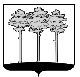 